МУНИЦИПАЛЬНОЕ ДОШКОЛЬНОЕ ОБРАЗОВАТЕЛЬНОЕ УСРЕЖДЕНИЕ  МДОУ "ДЕТСКИЙ САД  № 56"ПОДГОТОВИТЕЛЬНАЯ К ШКОЛЕ ГРУППАвоспитатель Шилова О.Г.Образовательная область "ПОЗНАВАТЕЛЬНОЕ РАЗВИТИЕ"Раздел "Развитие элементов логического мышления"Непосредственно образовательная деятельность № 3Уважаемые родители! Повторяем пройденное на новом материале.Педагогическая задача. Уточнение понятия "одежда".Обучение детей графическому изображению модели классификационных отношений.Материал: тетрадь в клетку (или лист бумаги), карандаш, конверт с карточками (см. приложение).Ход.Взрослый.  У меня для тебя есть загадка.  Попробуй её отгадать.Летом легка, да тонка, Зимой толста, тепла да широка. (Одежда) - Правильно, одежда. Для чего нужна одежда?  - Да, одежда нужна нам для защиты нашего тела от холода, дождя, солнечного ожога, а ещё для красоты. - В загадке говориться, что летом одежда тонка, а зимой толста и тепла. Почему? - Давай вспомним как мы одевались летом и какая одежда у нас сейчас.(Ответ)У меня есть ещё загадки, послушай:- Зимняя, длинная, тёплая, меховая (Шуба). 
- Летнее, шелковое, короткое, нарядное (Платье).
- Короткие, летние, одевают вместо брюк  на ноги (Шорты).
- Атласная, с длинными рукавами, с воротником (Блузка).
Молодец, ты хорошо справился (справилась) с заданием.Взрослый. Скажи, можно ли одежду:"шубу", "платье", "шорты", "блузка" разделить на группы? Ребёнок выделяет группы (лёгкая одежда, тёплая одежда) и называет конкретные виды одежды (например: платье, шорты, блузка - это лёгкая одежда; шуба - тёплая одежда ) Обговариваются условные обозначения : первые буквы слова. Рисуется модель классификационных отношений от видовых к родовому понятию. Расставляются условные обозначения (см. в помощь предыдущее занятие № 2).Сравниваются понятия по объёму и объём понятия соотносится с уровнем расположения точек. (Чего больше: всей одежды вообще или только тёплой одежды?. Чего меньше....)Приложение "Раздаточный материал"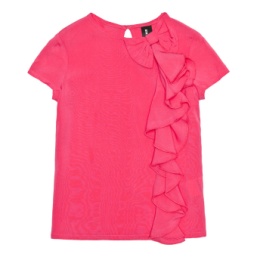 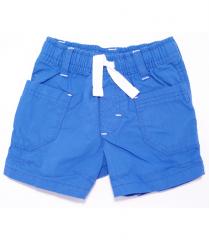 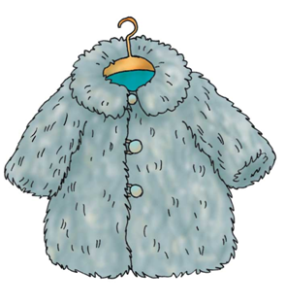 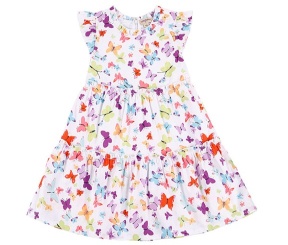 